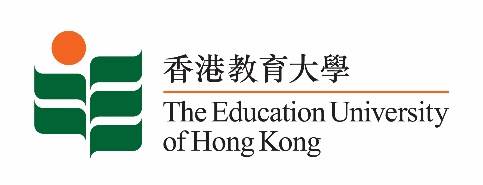 致： 	传媒机构采访主任	(共 2页)																    5 November 2021To :		News Editors			(total: 2 pages)香港教育大学2021年11月8日至21日可供采访之活动一览The Education University of Hong Kong (EdUHK) Events Calendar for 8 to 21 November 2021
本校诚邀　贵机构派员采访下列活动。传媒查询，请联络教大传讯处（电话：2948 6050）。
You are cordially invited to cover the events below. For media enquiries, please contact the Communications Office at 2948 6050. 因应2019冠状病毒疫情，以下活动或有人数限制，传媒请预先向主办部门登记。In light of the COVID-19 pandemic, there may be restrictions on the number of participants for the following event(s). Please contact the respective organiser(s) / department(s) for prior registration.教大大埔校园 （新界大埔露屏路十号） / EdUHK Tai Po Campus (10 Lo Ping Road, Tai Po, New Territories) 日期Date时间Time活动Event地点Venue主办部门及公众查询Organiser &Public Enquiry 备注Remarks2021-11-132:30 pm – 4:30 pm2021年文学月会 / 香港文学专题讲座︰「妙笔呈锦绣──香港粤剧剧本共赏」系列：优秀剧本的特征：兼论粤剧《胡不归》与戏剧教育Monthly Literary Talk 2021 / Subject Talk on Hong Kong Literature: "Appreciating Cantonese Opera: Scripts by Hong Kong Playwrights" Series: The Characteristics of Outstanding Libretti of Cantonese Opera: Application in Theatre Education讲者 / Speaker:何文汇教授Professor Ho Man-wui, Richard梁宝华教授Professor Leung Bo-wah香港中央图书馆（地下演讲厅）Hong Kong Central Library(Lecture Theatre, G/F)合办 / Co-Organiser:康乐及文化事务署香港公共图书馆与教大粤剧传承研究中心Hong Kong Public Libraries, Leisure and Cultural Services Department and Research Centre for Transmission of Cantonese Opera, EdUHK
查询 / Enquiries: 王先生 Mr Wong电话 / Tel :2948 7856 免费入场，名额有限，先到先得。Seats are limited. Free admission on a first come, first served basis.详情 / Details:https://www.eduhk.hk/rctco/ch/news.php